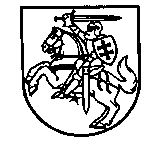 MARIJAMPOLĖS „SMALSUČIO“ PRAIDNĖ MOKYKLADIREKTORIUSĮSAKYMASDĖL MARIJAMPOLĖS „SMALSUČIO“ PRADINĖS MOKYKLOS  SUPAPRASTINTŲ VIEŠŲJŲ   PIRKIMŲ TAISYKLIŲ, VIEŠŲJŲ PIRKIMŲORGANIZAVIMO TVARKOS APRAŠO, SUPAPRASTINTŲ VIEŠŲJŲ PIRKIMŲ KOMISIJOS REGLAMENTO, VIEŠŲJŲ PIRKIMŲ KOMISIJOS SUDĖTIES PATVIRTINIMO IR ATSAKINGŲ ASMENŲ SKIRIMO2017  m. vasario17 d.  Nr. V-19MarijampolėVadovaudamasi Viešųjų pirkimų įstatymu ir kitais viešuosius pirkimus reglamentuojančiais teisės aktais1. T v i r t i n u:1.1 Marijampolės „Smalsučio“ pradinės mokyklos supaprastintų viešųjų pirkimų  taisyklių naują redakciją (pridedama).1.2 Viešųjų pirkimų organizavimo tvarkos aprašą (pridedama).1.3 Marijampolės „Smalsučio“ pradinės mokyklos supaprastintų viešųjų pirkimų  komisijos reglamentą (pridedama).1.4. Viešųjų pirkimų komisijos sudėtį:Komisijos  pirmininkė – Nijolė Budreikienė, ūkvedė.                  Komisijos pirmininko pavaduotoja – Sandra Papečkienė, sekretorė.                  Komisijos nariai:                  Rūta Matusevičienė, virėja.                  Irma Navickienė, bibliotekininkė.                  Edita Valinčienė, direktoriaus pavaduotoja ugdymui.P a v e d u   komisijos pirmininkei, atliekant viešųjų pirkimų procedūras vadovautis šiame įsakyme patvirtintais dokumentais.2. S k i r i u atsakingus mokyklos darbuotojus ir p a v e d u mokyklos pirkimų vykdymą atlikti vadovaujantis viešųjų pirkimų tvarkos aprašu bei viešųjų pirkimų taisyklėmis:	Nijolei Budreikienei, ūkvedei – viešųjų  pirkimų iniciavimo, organizavimo, pirkimų plano, patikslinto pirkimų plano, viešųjų pirkimų ataskaitų (At-6) rengimo, pirkimų žurnalo, rinkos tyrimo, pirkimų planavimo funkcijas.Rūtai Matusevičienei, virėjai – viešųjų  pirkimų iniciavimo, organizavimo, pirkimų plano, patikslinto pirkimų plano, rinkos tyrimo, pirkimų planavimo funkcijas perkant maisto produktus.Editai Valinčienei, direktoriaus pavaduotojai ugdymui – darbuotojų kvalifikacijos, mokymo  programų ir mokymo priemonių poreikių ištyrimo ir pirkimų iniciavimo ir planavimo funkcijas.Sandrai Papečkienei, sekretorei –Viešųjų pirkimų komisijos protokolų rašymą, pirkimų vykdymo perkančiosios mokyklos elektroninio katalogo (CPO) funkcijas, Centrinės viešųjų pirkimų informacinės sistemos CVP IS administratoriaus funkcijas, viešųjų pirkimų ataskaitų (At-6) pildymą CVP IS sistemoje, pirkimų sutarčių, nešališkumo deklaracijų, konfidencialumo pasižadėjimų registrų tvarkymą.Irmai Navickienei, bibliotekininkei – pirkimų iniciavimą konsultuojant mokyklos pradinio ugdymo dalykų vadovėlių, literatūros ir metodinių leidinių. Andriui Stankevičiui, inžinieriui kompiuterininkui – garso, vaizdo, audio technikos  ir kompiuterinių mokymosi priemonių pirkimo konsultavimo ir informacijos patalpinimo mokyklos svetainėje.Arvydui Gudynui, vyr. buhalteriui – pirkimų organizavimo priežiūros, paskensnės finansų kontrolės, prevencijos patikrinimo funkcijas, numatomų pirkimo verčių sąrašo, plano, viešųjų pirkimų ataskaitų (At-6) ir kt. derinimą bei per finansinius metus atliktų mažos vertės pirkimus. 3. P r i p a ž į s t u  netekusiu galios 2015 m. sausio 2 d. Nr. V-2  „Dėl Marijampolės „Smalsučio‘ pradinės mokyklos supaprastintų viešųjų pirkimų taisyklių patvirtinimo“, 2015 m. sausio 2d. Nr. V-3 „Dėl Marijampolės „Smalsučio“ pradinės mokyklos viešųjų pirkimų komisijos sudėties keitimo, supaprastintų viešųjų pirkimų komisijos reglamento bei viešųjų pirkimų tvarkos patvirtinimo“.Direktorė                                                                                                                      Rima MarozienėSusipažinome:…………………(parašas)Nijolė Budreikienė2017-…………………(parašas)Rūta Matusevičienė2017-…………………(parašas)Edita Valinčienė2017-…………………(parašas)Sandra Papečkienė2017-…………………(parašas)Arvydas Gudynas2017-…………………(parašas)Irma Navickienė2017-…………………(parašas)Andrius Stankevičius2017-